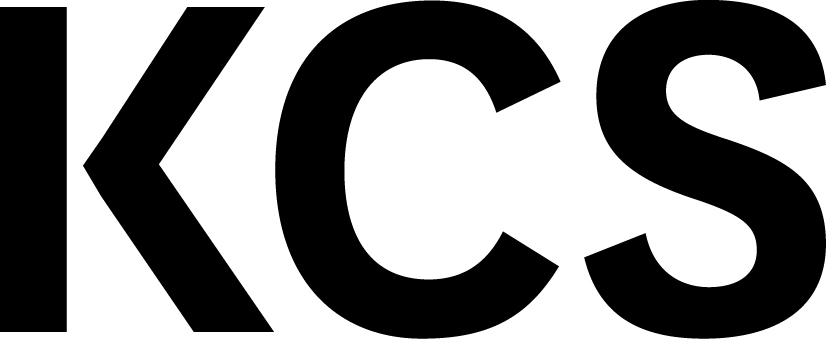 Toelage voor arbeid op ongebruikelijke tijdenNaam en voorletters	 	Faculteit / Dienst	 	Departement / Afdeling	 	Maand	_ _ - 2 0 _ _datum	Tijden	Aantal urendd	mm	jr	van	tot	40%	75%uren : min.	uren : min.Bij de keuze voor een afwijkende kostenplaats / intern ordernummer dienttoepassing afwijkende kostenplaats_ _ _ __ _ _ _de daarvoor gemandateerde directeur	 	dit formulier te ondertekenenHandtekening personeelslid	 	Datum	_ _-_ _- 2 0 _ _Naam gemandateerde leidinggevende /directeur	 	Handtekening	 	Datum	_ _-_ _- 2 0 _ _KCS bv • Postbus 90153 • 5000 LE TilburgBezoekadres: Warandelaan 2 Tilburg • Simon building, S627Contact: www.kcs-tilburg.nl • work@kcs-tilburg.nl • +31(0)13-466 3085 • KvK: 18049682 • Bank: 44.43.21.950_ _ - _ _ - 20 _ __ _ : _ __ _ : _ __ _ - _ _ - 20 _ __ _ : _ __ _ : _ __ _ - _ _ - 20 _ __ _ : _ __ _ : _ __ _ - _ _ - 20 _ __ _ : _ __ _ : _ __ _ - _ _ - 20 _ __ _ : _ __ _ : _ __ _ - _ _ - 20 _ __ _ : _ __ _ : _ __ _ - _ _ - 20 _ __ _ : _ __ _ : _ __ _ - _ _ - 20 _ __ _ : _ __ _ : _ __ _ - _ _ - 20 _ __ _ : _ __ _ : _ __ _ - _ _ - 20 _ __ _ : _ __ _ : _ _Totaal